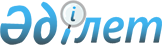 О внесении изменений и дополнений в решение маслихата от 23 декабря 2015 года № 345 "О районном бюджете Костанайского района на 2016-2018 годы"Решение маслихата Костанайского района Костанайской области от 19 октября 2016 года № 55. Зарегистрировано Департаментом юстиции Костанайской области 31 октября 2016 года № 6677
      В соответствии со статьями 106, 109, 111 Бюджетного кодекса Республики Казахстан от 4 декабря 2008 года Костанайский районный маслихат РЕШИЛ:

      1. Внести в решение маслихата от 23 декабря 2015 года № 345 "О районном бюджете Костанайского района на 2016-2018 годы" (зарегистрировано в Реестре государственной регистрации нормативных правовых актов за № 6111, опубликовано 14 января 2016 года в газете "Арна") следующие изменения и дополнения:

      пункт 1 указанного решения изложить в новой редакции:

      "1. Утвердить районный бюджет Костанайского района на 2016-2018 годы согласно приложениям 1, 2 и 3 соответственно, в том числе на 2016 год в следующих объемах:

      1) доходы - 5870441,1 тысяч тенге, в том числе по:

      налоговым поступлениям - 2812300,0 тысяч тенге;

      неналоговым поступлениям - 7353,0 тысячи тенге;

      поступлениям от продажи основного капитала - 26775,0 тысяч тенге;

      поступлениям трансфертов - 3024013,1 тысяч тенге;

      2) затраты - 6634959,5 тысяч тенге;

      3) чистое бюджетное кредитование - 247606,0 тысяч тенге, в том числе:

      бюджетные кредиты - 269529,0 тысяч тенге;

      погашение бюджетных кредитов - 21923,0 тысячи тенге;

      4) сальдо по операциям с финансовыми активами - -22192,0 тысячи тенге;

      5) дефицит (профицит) бюджета - - 989932,4 тысяч тенге;

      6) финансирование дефицита (использование профицита) бюджета -989932,4 тысяч тенге.";

      пункты 4, 5, 6, 7, 8, 9, 10 указанного решения изложить в новой редакции:

      "4. Утвердить резерв местного исполнительного органа Костанайского района на 2016 год в сумме 19380,3 тысяч тенге.

      5. Учесть, что в бюджете района на 2016 год предусмотрено поступление сумм бюджетных кредитов из республиканского бюджета на реализацию мер социальной поддержки специалистов в сумме 62441,0 тысяча тенге.

      6. Учесть, что в бюджете района на 2016 год предусмотрено поступление целевых текущих трансфертов из республиканского бюджета на реализацию государственного образовательного заказа в дошкольных организациях образования в сумме 242912,7 тысячи тенге.

      7. Учесть, что в бюджете района на 2016 год предусмотрено поступление целевых текущих трансфертов из республиканского бюджета для перехода на новую модель системы оплаты труда гражданских служащих, работников организаций и работников казенных предприятий, финансируемых из местных бюджетов, а также выплату ежемесячной надбавки за особые условия труда к их должностным окладам в сумме 968891,3 тысяч тенге.

      8. Учесть, что в бюджете района на 2016 год предусмотрено поступление целевых текущих трансфертов из республиканского бюджета на повышение уровня оплаты труда административных государственных служащих в сумме 81812,0 тысяч тенге.

      9. Учесть, что в бюджете района на 2016 год предусмотрено поступление целевых текущих трансфертов из республиканского бюджета на реализацию Плана мероприятий по обеспечению прав и улучшению качества жизни инвалидов в Республике Казахстан на 2012-2018 годы в сумме 9217,0 тысяч тенге.

      10. Учесть, что в бюджете района на 2016 год предусмотрено поступление целевых текущих трансфертов из республиканского бюджета на внедрение обусловленной денежной помощи по проекту "Өрлеу" в сумме 8797,0 тысяч тенге.";

      пункты 14, 15 указанного решения изложить в новой редакции:

      "14. Учесть, что в бюджете района на 2016 год предусмотрено поступление целевых текущих трансфертов из областного бюджета на содержание ребенка (детей), переданного патронатным воспитателям в связи с передачей функций по оплате труда патронатным воспитателям путем перечисления денежных средств на его текущий счет на уровень районов и городов в сумме 18544,0 тысячи тенге.

      15. Учесть, что в бюджете района на 2016 год предусмотрено поступление целевых текущих трансфертов из областного бюджета на содержание детско-юношеских спортивных школ в связи с передачей функций по обеспечению деятельности районных и городских неспециализированных детско-юношеских спортивных школ на уровень районов и городов в сумме 69834,0 тысячи тенге.";

      пункты 17, 18 указанного решения изложить в новой редакции:

      "17. Учесть, что в бюджете района на 2016 год предусмотрено поступление целевых текущих трансфертов из областного бюджета на оплату широкополосного Интернета в рамках программы системы электронного обучения в сумме 5351,6 тысячи тенге.

      18. Учесть, что в бюджете района на 2016 год предусмотрено поступление целевых текущих трансфертов из областного бюджета на реализацию региональных пилотных проектов по оказанию социальной помощи малообеспеченным гражданам на контрактной основе в сумме 377,3 тысяч тенге.";

      пункты 18-3, 18-4 указанного решения изложить в новой редакции:

      "18-3. Учесть, что в бюджете района на 2016 год предусмотрено поступление целевых трансфертов на развитие на проектирование, развитие и (или) обустройство инженерно-коммуникационной инфраструктуры в сумме 601139,0 тысяч тенге, в том числе из Национального фонда Республики Казахстан в сумме 521922,0 тысячи тенге, за счет средств из областного бюджета в сумме 79217,0 тысяч тенге.

      18-4. Учесть, что в бюджете района на 2016 год предусмотрено поступление целевых текущих трансфертов из областного бюджета на осуществление поэтапного ежегодного закупа учебников в соответствии с графиком переиздания учебников в сумме 25751,4 тысяч тенге.";

      пункт 18-6 указанного решения изложить в новой редакции:

      "18-6. Учесть, что в бюджете района на 2016 год предусмотрено поступление сумм за счет кредитов из областного бюджета из средств внутренних займов в сумме 541604,0 тысячи тенге.";

      дополнить указанное решение пунктами 18-7, 18-8, 18-9, 18-10, 18-11, 18-12, 18-13, 18-14 следующего содержания:

      "18-7. Учесть, что в бюджете района на 2016 год предусмотрено поступление целевых текущих трансфертов в сумме 1395,5 тысяч тенге, в том числе из республиканского бюджета на реализацию Плана мероприятий по обеспечению прав и улучшению качества жизни инвалидов в сумме 1029,2 тысяч тенге, из областного бюджета в сумме 366,3 тысяч тенге.

      18-8. Учесть, что в бюджете района на 2016 год предусмотрено поступление целевых текущих трансфертов из республиканского бюджета на создание цифровой образовательной инфраструктуры на 2016 год в сумме 11904,0 тысячи тенге.

      18-9. Учесть, что в бюджете района на 2016 год предусмотрено поступление целевых текущих трансфертов из областного бюджета на ликвидацию последствий паводка в селе Суриковка в сумме 8000,0 тысяч тенге.

      18-10. Учесть, что в бюджете района на 2016 год предусмотрено поступление целевых текущих трансфертов из областного бюджета на благоустройство поселка Затобольск в сумме 7000,0 тысяч тенге.

      18-11. Учесть, что в бюджете района на 2016 год предусмотрено поступление целевых текущих трансфертов из областного бюджета на изготовление, монтаж и демонтаж дымовых труб для Ульяновской средней школы, Нечаевской основной школы, Алтынсаринской основной школы и Надеждинской средней школы в сумме 6447,3 тысячи тенге.

      18-12. Учесть, что в бюджете района на 2016 год предусмотрено поступление целевых текущих трансфертов из областного бюджета на изменение проекта газовой котельной для Затобольской школы-гимназии, Затобольской средней школы № 1, Александровской средней школы, Майкольской средней школы в сумме 212,0 тысяч тенге.

      18-13. Учесть, что в бюджете района на 2016 год предусмотрено поступление целевых текущих трансфертов из областного бюджета на выплату гранта победителю конкурса "Лучшая школа образования" для Глазуновской средней школы в сумме 18287,2 тысяч тенге.

      18-14. Учесть, что в бюджете района на 2016 год предусмотрено поступление целевых текущих трансфертов из областного бюджета на начало разработки генерального плана в селе Заречное в сумме 2000,0 тысячи тенге.";

      приложения 1, 2, 5, 6 к указанному решению изложить в новой редакции согласно приложениям 1, 2, 3, 4 к настоящему решению.

      2. Настоящее решение вводится в действие с 1 января 2016 года.
      СОГЛАСОВАНО
      Руководитель государственного учреждения

      "Отдел экономики и финансов" акимата

      Костанайского района

      ___________________ З. Кенжегарина

 Районный бюджет на 2016 год Районный бюджет на 2017 год Перечень бюджетных программ по аппаратам акимов поселка, сел, сельских округов на 2016 год Распределение трансфертов органам местного самоуправления между поселком, селами и сельскими округами Костанайского района на 2016 год
					© 2012. РГП на ПХВ «Институт законодательства и правовой информации Республики Казахстан» Министерства юстиции Республики Казахстан
				
      Председатель внеочередной сессии,

      исполняющий обязанности секретаря

      Костанайского районного маслихата

А. Аксаутова
Приложение 1
к решению маслихата
от 19 октября 2016 года № 55Приложение 1
к решению маслихата
от 23 декабря 2015 года № 345
Категория
Категория
Категория
Категория
Категория
сумма, тысяч тенге
Класс
Класс
Класс
Класс
сумма, тысяч тенге
Подкласс
Подкласс
Подкласс
сумма, тысяч тенге
Специфика
Специфика
сумма, тысяч тенге
Наименование
сумма, тысяч тенге
I. Доходы
5870441,1
1
00
0
00
Налоговые поступления
2812300,0
1
01
0
00
Подоходный налог
988497,0
1
01
2
00
Индивидуальный подоходный налог
988497,0
1
03
0
00
Социальный налог
627964,0
1
03
1
00
Социальный налог
627964,0
1
04
0
00
Налоги на собственность
1073629,0
1
04
1
00
Налоги на имущество
881806,0
1
04
3
00
Земельный налог
23533,0
1
04
4
00
Налог на транспортные средства
155290,0
1
04
5
00
Единый земельный налог
13000,0
1
05
0
00
Внутренние налоги на товары, работы и услуги
105479,0
1
05
2
00
Акцизы
7998,0
1
05
3
00
Поступления за использование природных и других ресурсов
52642,0
1
05
4
00
Сборы за ведение предпринимательской и профессиональной деятельности
44788,0
1
05
5
00
Налог на игорный бизнес
51,0
1
07
0
00
Прочие налоги
1461,0
1
07
1
00
Прочие налоги
1461,0
1
08
0
00
Обязательные платежи, взимаемые за совершение юридически значимых действий и (или) выдачу документов уполномоченными на то государственными органами или должностными лицами
15270,0
1
08
1
00
Государственная пошлина
15270,0
2
00
0
00
Неналоговые поступления
7353,0
2
01
0
00
Доходы от государственной собственности
2263,0
2
01
5
00
Доходы от аренды имущества, находящегося в государственной собственности
2263,0
2
02
0
00
Поступления от реализации товаров (работ, услуг) государственными учреждениями, финансируемыми из государственного бюджета
2213,0
2
02
1
00
Поступления от реализации товаров (работ, услуг) государственными учреждениями, финансируемыми из государственного бюджета
2213,0
2
06
0
00
Прочие неналоговые поступления
2877,0
2
06
1
00
Прочие неналоговые поступления
2877,0
3
00
0
00
Поступления от продажи основного капитала
26775,0
3
01
0
00
Продажа государственного имущества, закрепленного за государственными учреждениями
11375,0
3
01
1
00
Продажа государственного имущества, закрепленного за государственными учреждениями
11375,0
3
03
0
00
Продажа земли и нематериальных активов
15400,0
3
03
1
00
Продажа земли
15000,0
3
03
2
00
Продажа нематериальных активов
400,0
4
00
0
00
Поступления трансфертов
3024013,1
4
02
0
00
Трансферты из вышестоящих органов государственного управления
3024013,1
4
02
2
00
Трансферты из областного бюджета
3024013,1
Функциональная группа
Функциональная группа
Функциональная группа
Функциональная группа
Функциональная группа
сумма, тысяч тенге
Функциональная подгруппа
Функциональная подгруппа
Функциональная подгруппа
Функциональная подгруппа
сумма, тысяч тенге
Администратор бюджетных программ
Администратор бюджетных программ
Администратор бюджетных программ
сумма, тысяч тенге
Программа
Программа
сумма, тысяч тенге
Наименование
сумма, тысяч тенге
II. Затраты
6634959,5
01
Государственные услуги общего характера
428207,0
1
Представительные, исполнительные и другие органы, выполняющие общие функции государственного управления
374484,0
112
Аппарат маслихата района (города областного значения)
15244,0
001
Услуги по обеспечению деятельности маслихата района (города областного значения)
15244,0
122
Аппарат акима района (города областного значения)
93660,0
001
Услуги по обеспечению деятельности акима района (города областного значения)
93660,0
123
Аппарат акима района в городе, города районного значения, поселка, села, сельского округа
265580,0
001
Услуги по обеспечению деятельности акима района в городе, города районного значения, поселка, села, сельского округа
257460,0
022
Капитальные расходы государственного органа
8120,0
2
Финансовая деятельность
3415,4
459
Отдел экономики и финансов района (города областного значения)
3415,4
003
Проведение оценки имущества в целях налогообложения
2804,5
010
Приватизация, управление коммунальным имуществом, постприватизационная деятельность и регулирование споров, связанных с этим
610,9
9
Прочие государственные услуги общего характера
50307,6
458
Отдел жилищно-коммунального хозяйства, пассажирского транспорта и автомобильных дорог района (города областного значения)
16987,9
001
Услуги по реализации государственной политики на местном уровне в области жилищно-коммунального хозяйства, пассажирского транспорта и автомобильных дорог
16987,9
459
Отдел экономики и финансов района (города областного значения)
33319,7
001
Услуги по реализации государственной политики в области формирования и развития экономической политики, государственного планирования, исполнения бюджета и управления коммунальной собственностью района (города областного значения)
32881,5
015
Капитальные расходы государственного органа
438,2
02
Оборона
21066,0
1
Военные нужды
7679,0
122
Аппарат акима района (города областного значения)
7679,0
005
Мероприятия в рамках исполнения всеобщей воинской обязанности
7679,0
2
Организация работы по чрезвычайным ситуациям
13387,0
122
Аппарат акима района (города областного значения)
13387,0
006
Предупреждение и ликвидация чрезвычайных ситуаций масштаба района (города областного значения)
13000,0
007
Мероприятия по профилактике и тушению степных пожаров районного (городского) масштаба, а также пожаров в населенных пунктах, в которых не созданы органы государственной противопожарной службы
387,0
04
Образование
3811376,5
1
Дошкольное воспитание и обучение
406058,7
464
Отдел образования района (города областного значения)
406058,7
009
Обеспечение деятельности организаций дошкольного воспитания и обучения
163146,0
040
Реализация государственного образовательного заказа в дошкольных организациях образования
242912,7
2
Начальное, основное среднее и общее среднее образование
3209649,2
123
Аппарат акима района в городе, города районного значения, поселка, села, сельского округа
20785,0
005
Организация бесплатного подвоза учащихся до школы и обратно в сельской местности
20785,0
464
Отдел образования района (города областного значения)
3096420,2
003
Общеобразовательное обучение
3018593,2
006
Дополнительное образование для детей
77827,0
465
Отдел физической культуры и спорта района (города областного значения)
92444,0
017
Дополнительное образование для детей и юношества по спорту
92444,0
9
Прочие услуги в области образования
195668,6
464
Отдел образования района (города областного значения)
195668,6
001
Услуги по реализации государственной политики на местном уровне в области образования
16639,0
005
Приобретение и доставка учебников, учебно-методических комплексов для государственных учреждений образования района (города областного значения)
54116,4
007
Проведение школьных олимпиад, внешкольных мероприятий и конкурсов районного (городского) масштаба
1255,0
015
Ежемесячные выплаты денежных средств опекунам (попечителям) на содержание ребенка-сироты (детей-сирот), и ребенка детей), оставшегося без попечения родителей
38973,0
029
Обследование психического здоровья детей и подростков и оказание психолого-медико-педагогической консультативной помощи населению
14054,0
067
Капитальные расходы подведомственных государственных учреждений и организаций
70631,2
06
Социальная помощь и социальное обеспечение
213147,8
1
Социальное обеспечение
70896,0
451
Отдел занятости и социальных программ района (города областного значения)
48317,0
005
Государственная адресная социальная помощь
6440,0
016
Государственные пособия на детей до 18 лет
30184,0
025
Внедрение обусловленной денежной помощи по проекту Өрлеу
11693,0
464
Отдел образования района (города областного значения)
22579,0
030
Содержание ребенка (детей), переданного патронатным воспитателям
22579,0
2
Социальная помощь
102603,3
451
Отдел занятости и социальных программ района (города областного значения)
102603,3
002
Программа занятости
9782,0
006
Оказание жилищной помощи
5227,0
007
Социальная помощь отдельным категориям нуждающихся граждан по решениям местных представительных органов
32011,3
010
Материальное обеспечение детей-инвалидов, воспитывающихся и обучающихся на дому
4823,0
014
Оказание социальной помощи нуждающимся гражданам на дому
40801,0
017
Обеспечение нуждающихся инвалидов обязательными гигиеническими средствами и предоставление услуг специалистами жестового языка, индивидуальными помощ-никами в соответствии с индивидуальной программой реабилитации инвалида
9959,0
9
Прочие услуги в области социальной помощи и социального обеспечения
39648,5
451
Отдел занятости и социальных программ района (города областного значения)
38253,0
001
Услуги по реализации государственной политики на местном уровне в области обеспечения занятости и реализации социальных программ для населения
28223,0
011
Оплата услуг по зачислению, выплате и доставке пособий и других социальных выплат
813,0
050
Реализация Плана мероприятий по обеспечению прав и улучшению качества жизни инвалидов в Республике Казахстан на 2012-2018 годы
9217,0
458
Отдел жилищно-коммунального хозяйства, пассажирского транспорта и автомобильных дорог района (города областного значения)
1395,3
050
Реализация Плана мероприятий по обеспечению прав и улучшению качества жизни инвалидов в Республике Казахстан на 2012-2018 годы
1395,3
07
Жилищно-коммунальное хозяйство
1478209,8
1
Жилищное хозяйство
1282558,2
123
Аппарат акима района в городе, города районного значения, поселка, села, сельского округа
24496,0
027
Ремонт и благоустройство объектов в рамках развития городов и сельских населенных пунктов по Дорожной карте занятости 2020
24496,0
455
Отдел культуры и развития языков района (города областного значения)
1552,0
024
Ремонт объектов в рамках развития городов и сельских населенных пунктов по Дорожной карте занятости 2020
1552,0
458
Отдел жилищно-коммунального хозяйства, пассажирского транспорта и автомобильных дорог района (города областного значения)
3111,6
031
Изготовление технических паспортов на объекты кондоминиумов
879,8
033
Проектирование, развитие и (или) обустройство инженерно-коммуникационной инфраструктуры
2231,8
464
Отдел образования района (города областного значения)
25595,0
026
Ремонт объектов в рамках развития городов и сельских населенных пунктов по Дорожной карте занятости 2020
25595,0
467
Отдел строительства района (города областного значения)
1227803,6
003
Проектирование и (или) строительство, реконструкция жилья коммунального жилищного фонда
576569,2
004
Проектирование, развитие и (или) обустройство инженерно-коммуникационной инфраструктуры
651234,4
2
Коммунальное хозяйство
110610,6
458
Отдел жилищно-коммунального хозяйства, пассажирского транспорта и автомобильных дорог района (города областного значения)
107066,6
012
Функционирование системы водоснабжения и водоотведения
3500,0
029
Развитие системы водоснабжения и водоотведения
536,0
048
Развитие благоустройства городов и населенных пунктов
3306,5
058
Развитие системы водоснабжения и водоотведения в сельских населенных пунктах
99724,1
467
Отдел строительства района (города областного значения)
3544,0
006
Развитие системы водоснабжения и водоотведения
179,0
058
Развитие системы водоснабжения и водоотведения в сельских населенных пунктах
3365,0
3
Благоустройство населенных пунктов
85041,0
123
Аппарат акима района в городе, города районного значения, поселка, села, сельского округа
36223,0
008
Освещение улиц населенных пунктов
29223,0
011
Благоустройство и озеленение населенных пунктов
7000,0
458
Отдел жилищно-коммунального хозяйства, пассажирского транспорта и автомобильных дорог района (города областного значения)
48818,0
016
Обеспечение санитарии населенных пунктов
1250,0
017
Содержание мест захоронений и захоронение безродных
1380,0
018
Благоустройство и озеленение населенных пунктов
46188,0
08
Культура, спорт, туризм и информационное пространство
303891,1
1
Деятельность в области культуры
92551,1
455
Отдел культуры и развития языков района (города областного значения)
92551,1
003
Поддержка культурно-досуговой работы
92551,1
2
Спорт
86189,0
465
Отдел физической культуры и спорта района (города областного значения)
86189,0
001
Услуги по реализации государственной политики на местном уровне в сфере физической культуры и спорта
8602,0
005
Развитие массового спорта и национальных видов спорта
68928,0
006
Проведение спортивных соревнований на районном (города областного значения) уровне
2932,0
007
Подготовка и участие членов сборных команд района (города областного значения) по различным видам спорта на областных спортивных соревнованиях
5727,0
3
Информационное пространство
100742,0
455
Отдел культуры и развития языков района (города областного значения)
78692,0
006
Функционирование районных (городских) библиотек
67520,0
007
Развитие государственного языка и других языков народа Казахстана
11172,0
456
Отдел внутренней политики района (города областного значения)
22050,0
002
Услуги по проведению государственной информационной политики
22050,0
9
Прочие услуги по организации культуры, спорта, туризма и информационного пространства
24409,0
455
Отдел культуры и развития языков района (города областного значения)
8779,0
001
Услуги по реализации государственной политики на местном уровне в области развития языков и культуры
8779,0
456
Отдел внутренней политики района (города областного значения)
15630,0
001
Услуги по реализации государственной политики на местном уровне в области информации, укрепления государственности и формирования социального оптимизма граждан
10509,0
003
Реализация мероприятий в сфере молодежной политики
5121,0
10
Сельское, водное, лесное, рыбное хозяйство, особо охраняемые природные территории, охрана окружающей среды и животного мира, земельные отношения
131105,3
1
Сельское хозяйство
50686,3
459
Отдел экономики и финансов района (города областного значения)
15654,2
099
Реализация мер по оказанию социальной поддержки специалистов
15654,2
462
Отдел сельского хозяйства района (города областного значения)
8038,3
001
Услуги по реализации государственной политики на местном уровне в сфере сельского хозяйства 
8038,3
473
Отдел ветеринарии района (города областного значения)
6973,0
001
Услуги по реализации государственной политики на местном уровне в сфере ветеринарии
6973,0
474
Отдел сельского хозяйства и ветеринарии района (города областного значения)
20020,8
001
Услуги по реализации государственной политики на местном уровне в сфере сельского хозяйства и ветеринарии 
19118,7
006
Организация санитарного убоя больных животных
902,1
6
Земельные отношения
10799,0
463
Отдел земельных отношений района (города областного значения)
10799,0
001
Услуги по реализации государственной политики в области регулирования земельных отношений на территории района (города областного значения)
10799,0
9
Прочие услуги в области сельского, водного, лесного, рыбного хозяйства, охраны окружающей среды и земельных отношений
69620,0
473
Отдел ветеринарии района (города областного значения)
35080,0
011
Проведение противоэпизоотических мероприятий
35080,0
474
Отдел сельского хозяйства и ветеринарии района (города областного значения)
34540,0
013
Проведение противоэпизоотических мероприятий
34540,0
11
Промышленность, архитектурная, градостроительная и строительная деятельность
53665,0
2
Архитектурная, градостроительная и строительная деятельность
53665,0
467
Отдел строительства района (города областного значения)
31776,0
001
Услуги по реализации государственной политики на местном уровне в области строительства
31776,0
468
Отдел архитектуры и градостроительства района (города областного значения)
21889,0
001
Услуги по реализации государственной политики в области архитектуры и градостроительства на местном уровне
11409,0
003
Разработка схем градостроительного развития территории района и генеральных планов населенных пунктов
10480,0
12
Транспорт и коммуникации
82609,3
1
Автомобильный транспорт
82609,3
123
Аппарат акима района в городе, города районного значения, поселка, села, сельского округа
37963,0
013
Обеспечение функционирования автомобильных дорог в городах районного значения, поселках, селах, сельских округах
37963,0
458
Отдел жилищно-коммунального хозяйства, пассажирского транспорта и автомобильных дорог района (города областного значения)
44646,3
023
Обеспечение функционирования автомобильных дорог
44646,3
13
Прочие
29948,0
3
Поддержка предпринимательской деятельности и защита конкуренции
10567,7
469
Отдел предпринимательства района (города областного значения)
10567,7
001
Услуги по реализации государственной политики на местном уровне в области развития предпринимательства
10567,7
9
Прочие
19380,3
459
Отдел экономики и финансов района (города областного значения)
19380,3
012
Резерв местного исполнительного органа района (города областного значения)
19380,3
14
Обслуживание долга
272,3
1
Обслуживание долга
272,3
459
Отдел экономики и финансов района (города областного значения)
272,3
021
Обслуживание долга местных исполнительных органов по выплате вознаграждений и иных платежей по займам из областного бюджета
272,3
15
Трансферты
81461,4
1
Трансферты
81461,4
459
Отдел экономики и финансов района (города областного значения)
81461,4
006
Возврат неиспользованных (недоиспользованных) целевых трансфертов
1710,4
051
Трансферты органам местного самоуправления
79751,0
III. Чистое бюджетное кредитование
247606,0
Бюджетные кредиты
269529,0
7
Жилищно-коммунальное хозяйство
207088,0
1
Жилищное хозяйство
207088,0
458
Отдел жилищно-коммунального хозяйства, пассажирского транспорта и автомобильных дорог района (города областного значения)
207088,0
053
Кредитование на реконструкцию и строительство систем тепло-, водоснабжения и водоотведения
207088,0
10
Сельское, водное, лесное, рыбное хозяйство, особо охраняемые природные территории, охрана окружающей среды и животного мира, земельные отношения
62441,0
1
Сельское хозяйство
62441,0
459
Отдел экономики и финансов района (города областного значения)
62441,0
018
Бюджетные кредиты для реализации мер социальной поддержки специалистов
62441,0
Категория
Категория
Категория
Категория
Категория
сумма, тысяч тенге
Класс
Класс
Класс
Класс
сумма, тысяч тенге
Подкласс
Подкласс
Подкласс
сумма, тысяч тенге
Специфика
Специфика
сумма, тысяч тенге
Наименование
сумма, тысяч тенге
Погашение бюджетных кредитов
21923,0
5
Погашение бюджетных кредитов
21923,0
01
Погашение бюджетных кредитов
21923,0
1
Погашение бюджетных кредитов, выданных из государственного бюджета
21923,0
13
Погашение бюджетных кредитов, выданных из местного бюджета физическим лицам
21923,0
Функциональная группа
Функциональная группа
Функциональная группа
Функциональная группа
Функциональная группа
сумма, тысяч тенге
Функциональная подгруппа
Функциональная подгруппа
Функциональная подгруппа
Функциональная подгруппа
сумма, тысяч тенге
Администратор бюджетных программ
Администратор бюджетных программ
Администратор бюджетных программ
сумма, тысяч тенге
Программа
Программа
сумма, тысяч тенге
Наименование
сумма, тысяч тенге
IV. Сальдо по операциям с финансовыми активами
-22192,0
V. Дефицит (профицит) бюджета
-989932,4
VI. Финансирование дефицита (использование профицита) бюджета
989932,4Приложение 2
к решению маслихата
от 19 октября 2016 года № 55Приложение 2
к решению маслихата
от 23 декабря 2015 года № 345
Категория
Категория
Категория
Категория
Категория
сумма, тысяч тенге
Класс
Класс
Класс
Класс
сумма, тысяч тенге
Подкласс
Подкласс
Подкласс
сумма, тысяч тенге
Специфика
Специфика
сумма, тысяч тенге
Наименование
сумма, тысяч тенге
I. Доходы
6144402,0
1
00
0
00
Налоговые поступления
2918110,0
1
01
0
00
Подоходный налог
1148930,0
1
01
2
00
Индивидуальный подоходный налог
1148930,0
1
03
0
00
Социальный налог
788720,0
1
03
1
00
Социальный налог
788720,0
1
04
0
00
Налоги на собственность
896699,0
1
04
1
00
Налоги на имущество
693100,0
1
04
3
00
Земельный налог
13502,0
1
04
4
00
Налог на транспортные средства
176497,0
1
04
5
00
Единый земельный налог
13600,0
1
05
0
00
Внутренние налоги на товары, работы и услуги
74225,0
1
05
2
00
Акцизы
10418,0
1
05
3
00
Поступления за использование природных и других ресурсов
28500,0
1
05
4
00
Сборы за ведение предпринимательской и профессиональной деятельности
34849,0
1
05
5
00
Налог на игорный бизнес
458,0
1
08
0
00
Обязательные платежи, взимаемые за совершение юридически значимых действий и (или) выдачу документов уполномоченными на то государственными органами или должностными лицами
9536,0
1
08
1
00
Государственная пошлина
9536,0
2
00
0
00
Неналоговые поступления
4650,0
2
01
0
00
Доходы от государственной собственности
850,0
2
01
5
00
Доходы от аренды имущества, находящегося в государственной собственности
850,0
2
02
0
00
Поступления от реализации товаров (работ, услуг) государственными учреждениями финансируемыми из государственного бюджета
2000,0
2
02
1
00
Поступления от реализации товаров (работ, услуг) государственными учреждениями, финансируемыми из государственного бюджета
2000,0
2
06
0
00
Прочие неналоговые поступления
1800,0
2
06
1
00
Прочие неналоговые поступления
1800,0
3
00
0
00
Поступления от продажи основного капитала
459051,0
3
01
0
00
Продажа государственного имущества, закрепленного за государственными учреждениями
268369,0
3
01
1
00
Продажа государственного имущества, закрепленного за государственными учреждениями
268369,0
3
03
0
00
Продажа земли и нематериальных активов
190682,0
3
03
1
00
Продажа земли
190682,0
4
00
0
00
Поступления трансфертов
2762591,0
4
02
0
00
Трансферты из вышестоящих органов государственного управления
2762591,0
4
02
2
00
Трансферты из областного бюджета
2762591,0
Функциональная группа
Функциональная группа
Функциональная группа
Функциональная группа
Функциональная группа
сумма, тысяч тенге
Функциональная подгруппа
Функциональная подгруппа
Функциональная подгруппа
Функциональная подгруппа
сумма, тысяч тенге
Администратор бюджетных программ
Администратор бюджетных программ
Администратор бюджетных программ
сумма, тысяч тенге
Программа
Программа
сумма, тысяч тенге
Наименование
сумма, тысяч тенге
II. Затраты
6144402,0
01
Государственные услуги общего характера
346496,0
1
Представительные, исполнительные и другие органы, выполняющие общие функции государственного управления
302478,0
112
Аппарат маслихата района (города областного значения)
13128,0
001
Услуги по обеспечению деятельности маслихата района (города областного значения)
13128,0
122
Аппарат акима района (города областного значения)
83594,0
001
Услуги по обеспечению деятельности акима района (города областного значения)
83594,0
123
Аппарат акима района в городе, города районного значения, поселка, села, сельского округа
205756,0
001
Услуги по обеспечению деятельности акима района в городе, города районного значения, поселка, села, сельского округа
205756,0
2
Финансовая деятельность
1334,0
459
Отдел экономики и финансов района (города областного значения)
1334,0
003
Проведение оценки имущества в целях налогообложения
1334,0
9
Прочие государственные услуги общего характера
42684,0
458
Отдел жилищно-коммунального хозяйства, пассажирского транспорта и автомобильных дорог района (города областного значения)
10227,0
001
Услуги по реализации государственной политики на местном уровне в области жилищно-коммунального хозяйства, пассажирского транспорта и автомобильных дорог
10227,0
459
Отдел экономики и финансов района (города областного значения)
32457,0
001
Услуги по реализации государственной политики в области формирования и развития экономической политики, государственного планирования, исполнения бюджета и управления коммунальной собственностью района (города областного значения)
32457,0
02
Оборона
7834,0
1
Военные нужды
5834,0
122
Аппарат акима района (города областного значения)
5834,0
005
Мероприятия в рамках исполнения всеобщей воинской обязанности
5834,0
2
Организация работы по чрезвычайным ситуациям
2000,0
122
Аппарат акима района (города областного значения)
2000,0
006
Предупреждение и ликвидация чрезвычайных ситуаций масштаба района (города областного значения)
1500,0
007
Мероприятия по профилактике и тушению степных пожаров районного (городского) масштаба, а также пожаров в населенных пунктах, в которых не созданы органы государственной противопожарной службы
500,0
04
Образование
2940606,0
1
Дошкольное воспитание и обучение
129641,0
464
Отдел образования района (города областного значения)
129641,0
009
Обеспечение деятельности организаций дошкольного воспитания и обучения
129641,0
2
Начальное, основное среднее и общее среднее образование
2445006,0
123
Аппарат акима района в городе, города районного значения, поселка, села, сельского округа
15223,0
005
Организация бесплатного подвоза учащихся до школы и обратно в сельской местности
15223,0
464
Отдел образования района (города областного значения)
2429783,0
003
Общеобразовательное обучение
2399909,0
006
Дополнительное образование для детей
29874,0
9
Прочие услуги в области образования
365959,0
464
Отдел образования района (города областного значения)
365959,0
001
Услуги по реализации государственной политики на местном уровне в области образования
11055,0
005
Приобретение и доставка учебников, учебно-методических комплексов для государственных учреждений образования района (города областного значения)
28269,0
007
Проведение школьных олимпиад, внешкольных мероприятий и конкурсов районного (городского) масштаба
1255,0
015
Ежемесячные выплаты денежных средств опекунам (попечителям) на содержание ребенка-сироты (детей-сирот), и ребенка (детей), оставшегося без попечения родителей
46473,0
029
Обследование психического здоровья детей и подростков и оказание психолого-медико-педагогической консультативной помощи населению
10538,0
067
Капитальные расходы подведомственных государственных учреждений и организаций
268369,0
06
Социальная помощь и социальное обеспечение
200037,0
1
Социальное обеспечение
62752,0
451
Отдел занятости и социальных программ района (города областного значения)
43694,0
005
Государственная адресная социальная помощь
6440,0
016
Государственные пособия на детей до 18 лет
37254,0
464
Отдел образования района (города областного значения)
19058,0
030
Содержание ребенка (детей), переданного патронатным воспитателям
19058,0
2
Социальная помощь
113422,0
451
Отдел занятости и социальных программ района (города областного значения)
113422,0
002
Программа занятости
28028,0
006
Оказание жилищной помощи
11272,0
007
Социальная помощь отдельным категориям нуждающихся граждан по решениям местных представительных органов
37034,0
010
Материальное обеспечение детей-инвалидов, воспитывающихся и обучающихся на дому
4123,0
014
Оказание социальной помощи нуждающимся гражданам на дому
25464,0
017
Обеспечение нуждающихся инвалидов обязательными гигиеническими средствами и предоставление услуг специалистами жестового языка, индивидуальными помощниками в соответствии с индивидуальной программой реабилитации инвалида
7501,0
9
Прочие услуги в области социальной помощи и социального обеспечения
23863,0
451
Отдел занятости и социальных программ района (города областного значения)
23863,0
001
Услуги по реализации государственной политики на местном уровне в области обеспечения занятости и реализации социальных программ для населения
22527,0
011
Оплата услуг по зачислению, выплате и доставке пособий и других социальных выплат
1336,0
07
Жилищно-коммунальное хозяйство
1192840,0
1
Жилищное хозяйство
1120737,0
464
Отдел образования района (города областного значения)
503010,0
026
Ремонт объектов в рамках развития городов и сельских населенных пунктов по Дорожной карте занятости 2020
503010,0
467
Отдел строительства района (города областного значения)
617727,0
003
Проектирование и (или) строительство, реконструкция жилья коммунального жилищного фонда
309920,0
004
Проектирование, развитие и (или) обустройство инженерно-коммуникационной инфраструктуры
307807,0
3
Благоустройство населенных пунктов
72103,0
123
Аппарат акима района в городе, города районного значения, поселка, села, сельского округа
23630,0
008
Освещение улиц населенных пунктов
23630,0
458
Отдел жилищно-коммунального хозяйства, пассажирского транспорта и автомобильных дорог района (города областного значения)
48473,0
017
Содержание мест захоронений и захоронение безродных
1500,0
018
Благоустройство и озеленение населенных пунктов
46973,0
08
Культура, спорт, туризм и информационное пространство
215561,0
1
Деятельность в области культуры
62843,0
455
Отдел культуры и развития языков района (города областного значения)
62843,0
003
Поддержка культурно-досуговой работы
62843,0
2
Спорт
54742,0
465
Отдел физической культуры и спорта района (города областного значения)
54742,0
001
Услуги по реализации государственной политики на местном уровне в сфере физической культуры и спорта
6794,0
005
Развитие массового спорта и национальных видов спорта
36630,0
006
Проведение спортивных соревнований на районном (города областного значения) уровне
5840,0
007
Подготовка и участие членов сборных команд района (города областного значения) по различным видам спорта на областных спортивных соревнованиях
5478,0
3
Информационное пространство
77962,0
455
Отдел культуры и развития языков района (города областного значения)
61151,0
006
Функционирование районных (городских) библиотек
52421,0
007
Развитие государственного языка и других языков народа Казахстана
8730,0
456
Отдел внутренней политики района (города областного значения)
16811,0
002
Услуги по проведению государственной информационной политики
16811,0
9
Прочие услуги по организации культуры, спорта, туризма и информационного пространства
20014,0
455
Отдел культуры и развития языков района (города областного значения)
7238,0
001
Услуги по реализации государственной политики на местном уровне в области развития языков и культуры
7238,0
456
Отдел внутренней политики района (города областного значения)
12776,0
001
Услуги по реализации государственной политики на местном уровне в области информации, укрепления государственности и формирования социального оптимизма граждан
8565,0
003
Реализация мероприятий в сфере молодежной политики
4211,0
10
Сельское, водное, лесное, рыбное хозяйство, особо охраняемые природные территории, охрана окружающей среды и животного мира, земельные отношения
116563,0
1
Сельское хозяйство
41717,0
459
Отдел экономики и финансов района (города областного значения)
19712,0
099
Реализация мер по оказанию социальной поддержки специалистов
19712,0
462
Отдел сельского хозяйства района (города областного значения)
18890,0
001
Услуги по реализации государственной политики на местном уровне в сфере сельского хозяйства и ветеринарии
18890,0
473
Отдел ветеринарии района (города областного значения)
3115,0
006
Организация санитарного убоя больных животных
3115,0
6
Земельные отношения
8311,0
463
Отдел земельных отношений района (города областного значения)
8311,0
001
Услуги по реализации государственной политики в области регулирования земельных отношений на территории района (города областного значения)
8311,0
9
Прочие услуги в области сельского, водного, лесного, рыбного хозяйства, охраны окружающей среды и земельных отношений
66535,0
473
Отдел ветеринарии района (города областного значения)
66535,0
011
Проведение противоэпизоотических мероприятий
66535,0
11
Промышленность, архитектурная, градостроительная и строительная деятельность
37188,0
2
Архитектурная, градостроительная и строительная деятельность
37188,0
467
Отдел строительства района (города областного значения)
12822,0
001
Услуги по реализации государственной политики на местном уровне в области строительства
12822,0
468
Отдел архитектуры и градостроительства района (города областного значения)
24366,0
001
Услуги по реализации государственной политики в области архитектуры и градостроительства на местном уровне
7912,0
003
Разработка схем градостроительного развития территории района и генеральных планов населенных пунктов
16454,0
12
Транспорт и коммуникации
894999,0
1
Автомобильный транспорт
894999,0
123
Аппарат акима района в городе, города районного значения, поселка, села, сельского округа
37613,0
013
Обеспечение функционирования автомобильных дорог в городах районного значения, поселках, селах, сельских округах
37613,0
458
Отдел жилищно-коммунального хозяйства, пассажирского транспорта и автомобильных дорог района (города областного значения)
857386,0
022
Развитие транспортной инфраструктуры
803576,0
023
Обеспечение функционирования автомобильных дорог
53810,0
13
Прочие
149109,0
3
Поддержка предпринимательской деятельности и защита конкуренции
7340,0
469
Отдел предпринимательства района (города областного значения)
7340,0
001
Услуги по реализации государственной политики на местном уровне в области развития предпринимательства
7340,0
9
Прочие
141769,0
123
Аппарат акима района в городе, города районного значения, поселка, села, сельского округа
63656,0
040
Реализация мер по содействию экономическому развитию регионов в рамках Программы "Развитие регионов"
63656,0
459
Отдел экономики и финансов района (города областного значения)
78113,0
012
Резерв местного исполнительного органа района (города областного значения)
78113,0
15
Трансферты
43169,0
1
Трансферты
43169,0
459
Отдел экономики и финансов района (города областного значения)
43169,0
051
Трансферты органам местного самоуправления
43169,0
III. Чистое бюджетное кредитование
-21923,0
Категория
Категория
Категория
Категория
Категория
сумма, тысяч тенге
Класс
Класс
Класс
Класс
сумма, тысяч тенге
Подкласс
Подкласс
Подкласс
сумма, тысяч тенге
Специфика
Специфика
сумма, тысяч тенге
Наименование
сумма, тысяч тенге
Погашение бюджетных кредитов
21923,0
5
Погашение бюджетных кредитов
21923,0
01
Погашение бюджетных кредитов
21923,0
1
Погашение бюджетных кредитов, выданных из государственного бюджета
21923,0
13
Погашение бюджетных кредитов, выданных из местного бюджета физическим лицам
21923,0
Функциональная группа
Функциональная группа
Функциональная группа
Функциональная группа
Функциональная группа
сумма, тысяч тенге
Функциональная подгруппа
Функциональная подгруппа
Функциональная подгруппа
Функциональная подгруппа
сумма, тысяч тенге
Администратор бюджетных программ
Администратор бюджетных программ
Администратор бюджетных программ
сумма, тысяч тенге
Программа
Программа
сумма, тысяч тенге
Наименование
сумма, тысяч тенге
IV. Сальдо по операциям с финансовыми активами
0,0
V. Дефицит (профицит) бюджета
21923,0
VI. Финансирование дефицита (использование профицита) бюджета
-21923,0Приложение 3
к решению маслихата
от 19 октября 2016 года № 55Приложение 5
к решению маслихата
от 23 декабря 2015 года № 345
Функциональная группа
Функциональная группа
Функциональная группа
Функциональная группа
Функциональная группа
сумма, тысяч тенге
Функциональная подгруппа
Функциональная подгруппа
Функциональная подгруппа
Функциональная подгруппа
сумма, тысяч тенге
Администратор бюджетных программ
Администратор бюджетных программ
Администратор бюджетных программ
сумма, тысяч тенге
Программа
Программа
сумма, тысяч тенге
Наименование
сумма, тысяч тенге
Государственное учреждение "Аппарат акима Александровского сельского округа Костанайского района"
Государственное учреждение "Аппарат акима Александровского сельского округа Костанайского района"
Государственное учреждение "Аппарат акима Александровского сельского округа Костанайского района"
Государственное учреждение "Аппарат акима Александровского сельского округа Костанайского района"
Государственное учреждение "Аппарат акима Александровского сельского округа Костанайского района"
15788,0
01
Государственные услуги общего характера
14047,0
1
Представительные, исполнительные и другие органы, выполняющие общие функции государственного управления
14047,0
123
Аппарат акима района в городе, города районного значения, поселка, села, сельского округа
14047,0
001
Услуги по обеспечению деятельности акима района в городе, города районного значения, поселка, села, сельского округа
14047,0
04
Образование
232,0
2
Начальное, основное среднее и общее среднее образование
232,0
123
Аппарат акима района в городе, города районного значения, поселка, села, сельского округа
232,0
005
Организация бесплатного подвоза учащихся до школы и обратно в сельской местности
232,0
07
Жилищно-коммунальное хозяйство
872,0
1
Жилищное хозяйство
212,0
123
Аппарат акима района в городе, города районного значения, поселка, села, сельского округа
212,0
027
Ремонт и благоустройство объектов в рамках развития городов и сельских населенных пунктов по Дорожной карте занятости 2020
212,0
3
Благоустройство населенных пунктов
660,0
123
Аппарат акима района в городе, города районного значения, поселка, села, сельского округа
660,0
008
Освещение улиц населенных пунктов
660,0
12
Транспорт и коммуникации
637,0
1
Автомобильный транспорт
637,0
123
Аппарат акима района в городе, города районного значения, поселка, села, сельского округа
637,0
013
Обеспечение функционирования автомобильных дорог в городах районного значения, поселках, селах, сельских округах
637,0
Государственное учреждение "Аппарат акима Белозерского сельского округа Костанайского района"
Государственное учреждение "Аппарат акима Белозерского сельского округа Костанайского района"
Государственное учреждение "Аппарат акима Белозерского сельского округа Костанайского района"
Государственное учреждение "Аппарат акима Белозерского сельского округа Костанайского района"
Государственное учреждение "Аппарат акима Белозерского сельского округа Костанайского района"
11734,0
01
Государственные услуги общего характера
10062,0
1
Представительные, исполнительные и другие органы, выполняющие общие функции государственного управления
10062,0
123
Аппарат акима района в городе, города районного значения, поселка, села, сельского округа
10062,0
001
Услуги по обеспечению деятельности акима района в городе, города районного значения, поселка, села, сельского округа
10062,0
07
Жилищно-коммунальное хозяйство
1256,0
1
Жилищное хозяйство
840,0
123
Аппарат акима района в городе, города районного значения, поселка, села, сельского округа
840,0
027
Ремонт и благоустройство объектов в рамках развития городов и сельских населенных пунктов по Дорожной карте занятости 2020
840,0
3
Благоустройство населенных пунктов
416,0
123
Аппарат акима района в городе, города районного значения, поселка, села, сельского округа
416,0
008
Освещение улиц населенных пунктов
416,0
12
Транспорт и коммуникации
416,0
1
Автомобильный транспорт
416,0
123
Аппарат акима района в городе, города районного значения, поселка, села, сельского округа
416,0
013
Обеспечение функционирования автомобильных дорог в городах районного значения, поселках, селах, сельских округах
416,0
Государственное учреждение "Аппарат акима села Борис-Романовка Костанайского района"
Государственное учреждение "Аппарат акима села Борис-Романовка Костанайского района"
Государственное учреждение "Аппарат акима села Борис-Романовка Костанайского района"
Государственное учреждение "Аппарат акима села Борис-Романовка Костанайского района"
Государственное учреждение "Аппарат акима села Борис-Романовка Костанайского района"
9513,0
01
Государственные услуги общего характера
8813,0
1
Представительные, исполнительные и другие органы, выполняющие общие функции государственного управления
8813,0
123
Аппарат акима района в городе, города районного значения, поселка, села, сельского округа
8813,0
001
Услуги по обеспечению деятельности акима района в городе, города районного значения, поселка, села, сельского округа
8813,0
07
Жилищно-коммунальное хозяйство
280,0
3
Благоустройство населенных пунктов
280,0
123
Аппарат акима района в городе, города районного значения, поселка, села, сельского округа
280,0
008
Освещение улиц населенных пунктов
280,0
12
Транспорт и коммуникации
420,0
1
Автомобильный транспорт
420,0
123
Аппарат акима района в городе, города районного значения, поселка, села, сельского округа
420,0
013
Обеспечение функционирования автомобильных дорог в городах районного значения, поселках, селах, сельских округах
420,0
Государственное учреждение "Аппарат акима Владимировского сельского округа Костанайского района"
Государственное учреждение "Аппарат акима Владимировского сельского округа Костанайского района"
Государственное учреждение "Аппарат акима Владимировского сельского округа Костанайского района"
Государственное учреждение "Аппарат акима Владимировского сельского округа Костанайского района"
Государственное учреждение "Аппарат акима Владимировского сельского округа Костанайского района"
13833,0
01
Государственные услуги общего характера
12577,0
1
Представительные, исполнительные и другие органы, выполняющие общие функции государственного управления
12577,0
123
Аппарат акима района в городе, города районного значения, поселка, села, сельского округа
12577,0
001
Услуги по обеспечению деятельности акима района в городе, города районного значения, поселка, села, сельского округа
12577,0
07
Жилищно-коммунальное хозяйство
279,0
3
Благоустройство населенных пунктов
279,0
123
Аппарат акима района в городе, города районного значения, поселка, села, сельского округа
279,0
008
Освещение улиц населенных пунктов
279,0
12
Транспорт и коммуникации
977,0
1
Автомобильный транспорт
977,0
123
Аппарат акима района в городе, города районного значения, поселка, села, сельского округа
977,0
013
Обеспечение функционирования автомобильных дорог в городах районного значения, поселках, селах, сельских округах
977,0
Государственное учреждение "Аппарат акима села Воскресеновка Костанайского района"
Государственное учреждение "Аппарат акима села Воскресеновка Костанайского района"
Государственное учреждение "Аппарат акима села Воскресеновка Костанайского района"
Государственное учреждение "Аппарат акима села Воскресеновка Костанайского района"
Государственное учреждение "Аппарат акима села Воскресеновка Костанайского района"
7826,0
01
Государственные услуги общего характера
7538,0
1
Представительные, исполнительные и другие органы, выполняющие общие функции государственного управления
7538,0
123
Аппарат акима района в городе, города районного значения, поселка, села, сельского округа
7538,0
001
Услуги по обеспечению деятельности акима района в городе, города районного значения, поселка, села, сельского округа
7538,0
07
Жилищно-коммунальное хозяйство
148,0
3
Благоустройство населенных пунктов
148,0
123
Аппарат акима района в городе, города районного значения, поселка, села, сельского округа
148,0
008
Освещение улиц населенных пунктов
148,0
12
Транспорт и коммуникации
140,0
1
Автомобильный транспорт
140,0
123
Аппарат акима района в городе, города районного значения, поселка, села, сельского округа
140,0
013
Обеспечение функционирования автомобильных дорог в городах районного значения, поселках, селах, сельских округах
140,0
Государственное учреждение "Аппарат акима Глазуновского сельского округа Костанайского района"
Государственное учреждение "Аппарат акима Глазуновского сельского округа Костанайского района"
Государственное учреждение "Аппарат акима Глазуновского сельского округа Костанайского района"
Государственное учреждение "Аппарат акима Глазуновского сельского округа Костанайского района"
Государственное учреждение "Аппарат акима Глазуновского сельского округа Костанайского района"
13523,0
01
Государственные услуги общего характера
11625,0
1
Представительные, исполнительные и другие органы, выполняющие общие функции государственного управления
11625,0
123
Аппарат акима района в городе, города районного значения, поселка, села, сельского округа
11625,0
001
Услуги по обеспечению деятельности акима района в городе, города районного значения, поселка, села, сельского округа
11625,0
04
Образование
1075,0
2
Начальное, основное среднее и общее среднее образование
1075,0
123
Аппарат акима района в городе, города районного значения, поселка, села, сельского округа
1075,0
005
Организация бесплатного подвоза учащихся до школы и обратно в сельской местности
1075,0
07
Жилищно-коммунальное хозяйство
436,0
3
Благоустройство населенных пунктов
436,0
123
Аппарат акима района в городе, города районного значения, поселка, села, сельского округа
436,0
008
Освещение улиц населенных пунктов
436,0
12
Транспорт и коммуникации
387,0
1
Автомобильный транспорт
387,0
123
Аппарат акима района в городе, города районного значения, поселка, села, сельского округа
387,0
013
Обеспечение функционирования автомобильных дорог в городах районного значения, поселках, селах, сельских округах
387,0
Государственное учреждение "Аппарат акима Ждановского сельского округа Костанайского района"
Государственное учреждение "Аппарат акима Ждановского сельского округа Костанайского района"
Государственное учреждение "Аппарат акима Ждановского сельского округа Костанайского района"
Государственное учреждение "Аппарат акима Ждановского сельского округа Костанайского района"
Государственное учреждение "Аппарат акима Ждановского сельского округа Костанайского района"
16439,1
01
Государственные услуги общего характера
10795,1
1
Представительные, исполнительные и другие органы, выполняющие общие функции государственного управления
10795,1
123
Аппарат акима района в городе, города районного значения, поселка, села, сельского округа
10795,1
001
Услуги по обеспечению деятельности акима района в городе, города районного значения, поселка, села, сельского округа
10675,1
022
Капитальные расходы государственного органа
120,0
04
Образование
4714,0
2
Начальное, основное среднее и общее среднее образование
4714,0
123
Аппарат акима района в городе, города районного значения, поселка, села, сельского округа
4714,0
005
Организация бесплатного подвоза учащихся до школы и обратно в сельской местности
4714,0
07
Жилищно-коммунальное хозяйство
651,0
3
Благоустройство населенных пунктов
651,0
123
Аппарат акима района в городе, города районного значения, поселка, села, сельского округа
651,0
008
Освещение улиц населенных пунктов
651,0
12
Транспорт и коммуникации
279,0
1
Автомобильный транспорт
279,0
123
Аппарат акима района в городе, города районного значения, поселка, села, сельского округа
279,0
013
Обеспечение функционирования автомобильных дорог в городах районного значения, поселках, селах, сельских округах
279,0
Государственное учреждение "Аппарат акима Жамбылского сельского округа Костанайского района"
Государственное учреждение "Аппарат акима Жамбылского сельского округа Костанайского района"
Государственное учреждение "Аппарат акима Жамбылского сельского округа Костанайского района"
Государственное учреждение "Аппарат акима Жамбылского сельского округа Костанайского района"
Государственное учреждение "Аппарат акима Жамбылского сельского округа Костанайского района"
22944,0
01
Государственные услуги общего характера
20565,0
1
Представительные, исполнительные и другие органы, выполняющие общие функции государственного управления
20565,0
123
Аппарат акима района в городе, города районного значения, поселка, села, сельского округа
20565,0
001
Услуги по обеспечению деятельности акима района в городе, города районного значения, поселка, села, сельского округа
12565,0
022
Капитальные расходы государственного органа
8000,0
04
Образование
1103,0
2
Начальное, основное среднее и общее среднее образование
1103,0
123
Аппарат акима района в городе, города районного значения, поселка, села, сельского округа
1103,0
005
Организация бесплатного подвоза учащихся до школы и обратно в сельской местности
1103,0
07
Жилищно-коммунальное хозяйство
858,0
3
Благоустройство населенных пунктов
858,0
123
Аппарат акима района в городе, города районного значения, поселка, села, сельского округа
858,0
008
Освещение улиц населенных пунктов
858,0
12
Транспорт и коммуникации
418,0
1
Автомобильный транспорт
418,0
123
Аппарат акима района в городе, города районного значения, поселка, села, сельского округа
418,0
013
Обеспечение функционирования автомобильных дорог в городах районного значения, поселках, селах, сельских округах
418,0
Государственное учреждение "Аппарат акима Заречного сельского округа Костанайского района"
Государственное учреждение "Аппарат акима Заречного сельского округа Костанайского района"
Государственное учреждение "Аппарат акима Заречного сельского округа Костанайского района"
Государственное учреждение "Аппарат акима Заречного сельского округа Костанайского района"
Государственное учреждение "Аппарат акима Заречного сельского округа Костанайского района"
44202,6
01
Государственные услуги общего характера
17095,0
1
Представительные, исполнительные и другие органы, выполняющие общие функции государственного управления
17095,0
123
Аппарат акима района в городе, города районного значения, поселка, села, сельского округа
17095,0
001
Услуги по обеспечению деятельности акима района в городе, города районного значения, поселка, села, сельского округа
17095,0
04
Образование
4115,0
2
Начальное, основное среднее и общее среднее образование
4115,0
123
Аппарат акима района в городе, города районного значения, поселка, села, сельского округа
4115,0
005
Организация бесплатного подвоза учащихся до школы и обратно в сельской местности
4115,0
07
Жилищно-коммунальное хозяйство
15475,6
1
Жилищное хозяйство
10369,0
123
Аппарат акима района в городе, города районного значения, поселка, села, сельского округа
10369,0
027
Ремонт и благоустройство объектов в рамках развития городов и сельских населенных пунктов по Дорожной карте занятости 2020
10369,0
3
Благоустройство населенных пунктов
5106,6
123
Аппарат акима района в городе, города районного значения, поселка, села, сельского округа
5106,6
008
Освещение улиц населенных пунктов
5106,6
12
Транспорт и коммуникации
7517,0
1
Автомобильный транспорт
7517,0
123
Аппарат акима района в городе, города районного значения, поселка, села, сельского округа
7517,0
013
Обеспечение функционирования автомобильных дорог в городах районного значения, поселках, селах, сельских округах
7517,0
Государственное учреждение "Аппарат акима поселка Затобольск Костанайского района"
Государственное учреждение "Аппарат акима поселка Затобольск Костанайского района"
Государственное учреждение "Аппарат акима поселка Затобольск Костанайского района"
Государственное учреждение "Аппарат акима поселка Затобольск Костанайского района"
Государственное учреждение "Аппарат акима поселка Затобольск Костанайского района"
85488,4
01
Государственные услуги общего характера
33137,0
1
Представительные, исполнительные и другие органы, выполняющие общие функции государственного управления
33137,0
123
Аппарат акима района в городе, города районного значения, поселка, села, сельского округа
33137,0
001
Услуги по обеспечению деятельности акима района в городе, города районного значения, поселка, села, сельского округа
33137,0
07
Жилищно-коммунальное хозяйство
32727,4
1
Жилищное хозяйство
10055,0
123
Аппарат акима района в городе, города районного значения, поселка, села, сельского округа
10055,0
027
Ремонт и благоустройство объектов в рамках развития городов и сельских населенных пунктов по Дорожной карте занятости 2020
10055,0
3
Благоустройство населенных пунктов
22672,4
123
Аппарат акима района в городе, города районного значения, поселка, села, сельского округа
22672,4
008
Освещение улиц населенных пунктов
15672,4
011
Благоустройство и озеленение населенных пунктов
7000,0
12
Транспорт и коммуникации
19624,0
1
Автомобильный транспорт
19624,0
123
Аппарат акима района в городе, города районного значения, поселка, села, сельского округа
19624,0
013
Обеспечение функционирования автомобильных дорог в городах районного значения, поселках, селах, сельских округах
19624,0
Государственное учреждение "Аппарат акима Московского сельского округа Костанайского района"
Государственное учреждение "Аппарат акима Московского сельского округа Костанайского района"
Государственное учреждение "Аппарат акима Московского сельского округа Костанайского района"
Государственное учреждение "Аппарат акима Московского сельского округа Костанайского района"
Государственное учреждение "Аппарат акима Московского сельского округа Костанайского района"
14827,0
01
Государственные услуги общего характера
11862,0
1
Представительные, исполнительные и другие органы, выполняющие общие функции государственного управления
11862,0
123
Аппарат акима района в городе, города районного значения, поселка, села, сельского округа
11862,0
001
Услуги по обеспечению деятельности акима района в городе, города районного значения, поселка, села, сельского округа
11862,0
04
Образование
1967,0
2
Начальное, основное среднее и общее среднее образование
1967,0
123
Аппарат акима района в городе, города районного значения, поселка, села, сельского округа
1967,0
005
Организация бесплатного подвоза учащихся до школы и обратно в сельской местности
1967,0
07
Жилищно-коммунальное хозяйство
580,0
1
Жилищное хозяйство
300,0
123
Аппарат акима района в городе, города районного значения, поселка, села, сельского округа
300,0
027
Ремонт и благоустройство объектов в рамках развития городов и сельских населенных пунктов по Дорожной карте занятости 2020
300,0
3
Благоустройство населенных пунктов
280,0
123
Аппарат акима района в городе, города районного значения, поселка, села, сельского округа
280,0
008
Освещение улиц населенных пунктов
280,0
12
Транспорт и коммуникации
418,0
1
Автомобильный транспорт
418,0
123
Аппарат акима района в городе, города районного значения, поселка, села, сельского округа
418,0
013
Обеспечение функционирования автомобильных дорог в городах районного значения, поселках, селах, сельских округах
418,0
Государственное учреждение "Аппарат акима Майкольского сельского округа Костанайского района"
Государственное учреждение "Аппарат акима Майкольского сельского округа Костанайского района"
Государственное учреждение "Аппарат акима Майкольского сельского округа Костанайского района"
Государственное учреждение "Аппарат акима Майкольского сельского округа Костанайского района"
Государственное учреждение "Аппарат акима Майкольского сельского округа Костанайского района"
18342,0
01
Государственные услуги общего характера
13373,0
1
Представительные, исполнительные и другие органы, выполняющие общие функции государственного управления
13373,0
123
Аппарат акима района в городе, города районного значения, поселка, села, сельского округа
13373,0
001
Услуги по обеспечению деятельности акима района в городе, города районного значения, поселка, села, сельского округа
13373,0
04
Образование
3202,0
2
Начальное, основное среднее и общее среднее образование
3202,0
123
Аппарат акима района в городе, города районного значения, поселка, села, сельского округа
3202,0
005
Организация бесплатного подвоза учащихся до школы и обратно в сельской местности
3202,0
07
Жилищно-коммунальное хозяйство
1097,0
1
Жилищное хозяйство
840,0
123
Аппарат акима района в городе, города районного значения, поселка, села, сельского округа
840,0
027
Ремонт и благоустройство объектов в рамках развития городов и сельских населенных пунктов по Дорожной карте занятости 2020
840,0
3
Благоустройство населенных пунктов
257,0
123
Аппарат акима района в городе, города районного значения, поселка, села, сельского округа
257,0
008
Освещение улиц населенных пунктов
257,0
12
Транспорт и коммуникации
670,0
1
Автомобильный транспорт
670,0
123
Аппарат акима района в городе, города районного значения, поселка, села, сельского округа
670,0
013
Обеспечение функционирования автомобильных дорог в городах районного значения, поселках, селах, сельских округах
670,0
Государственное учреждение "Аппарат акима Мичуринского сельского округа Костанайского района"
Государственное учреждение "Аппарат акима Мичуринского сельского округа Костанайского района"
Государственное учреждение "Аппарат акима Мичуринского сельского округа Костанайского района"
Государственное учреждение "Аппарат акима Мичуринского сельского округа Костанайского района"
Государственное учреждение "Аппарат акима Мичуринского сельского округа Костанайского района"
19765,0
01
Государственные услуги общего характера
14108,0
1
Представительные, исполнительные и другие органы, выполняющие общие функции государственного управления
14108,0
123
Аппарат акима района в городе, города районного значения, поселка, села, сельского округа
14108,0
001
Услуги по обеспечению деятельности акима района в городе, города районного значения, поселка, села, сельского округа
14108,0
04
Образование
289,0
2
Начальное, основное среднее и общее среднее образование
289,0
123
Аппарат акима района в городе, города районного значения, поселка, села, сельского округа
289,0
005
Организация бесплатного подвоза учащихся до школы и обратно в сельской местности
289,0
07
Жилищно-коммунальное хозяйство
2469,0
1
Жилищное хозяйство
840,0
123
Аппарат акима района в городе, города районного значения, поселка, села, сельского округа
840,0
027
Ремонт и благоустройство объектов в рамках развития городов и сельских населенных пунктов по Дорожной карте занятости 2020
840,0
3
Благоустройство населенных пунктов
1629,0
123
Аппарат акима района в городе, города районного значения, поселка, села, сельского округа
1629,0
008
Освещение улиц населенных пунктов
1629,0
12
Транспорт и коммуникации
2899,0
1
Автомобильный транспорт
2899,0
123
Аппарат акима района в городе, города районного значения, поселка, села, сельского округа
2899,0
013
Обеспечение функционирования автомобильных дорог в городах районного значения, поселках, селах, сельских округах
2899,0
Государственное учреждение "Аппарат акима Надеждинского сельского округа Костанайского района"
Государственное учреждение "Аппарат акима Надеждинского сельского округа Костанайского района"
Государственное учреждение "Аппарат акима Надеждинского сельского округа Костанайского района"
Государственное учреждение "Аппарат акима Надеждинского сельского округа Костанайского района"
Государственное учреждение "Аппарат акима Надеждинского сельского округа Костанайского района"
10710,0
01
Государственные услуги общего характера
9470,0
1
Представительные, исполнительные и другие органы, выполняющие общие функции государственного управления
9470,0
123
Аппарат акима района в городе, города районного значения, поселка, села, сельского округа
9470,0
001
Услуги по обеспечению деятельности акима района в городе, города районного значения, поселка, села, сельского округа
9470,0
07
Жилищно-коммунальное хозяйство
684,0
1
Жилищное хозяйство
200,0
123
Аппарат акима района в городе, города районного значения, поселка, села, сельского округа
200,0
027
Ремонт и благоустройство объектов в рамках развития городов и сельских населенных пунктов по Дорожной карте занятости 2020
200,0
3
Благоустройство населенных пунктов
484,0
123
Аппарат акима района в городе, города районного значения, поселка, села, сельского округа
484,0
008
Освещение улиц населенных пунктов
484,0
12
Транспорт и коммуникации
556,0
1
Автомобильный транспорт
556,0
123
Аппарат акима района в городе, города районного значения, поселка, села, сельского округа
556,0
013
Обеспечение функционирования автомобильных дорог в городах районного значения, поселках, селах, сельских округах
556,0
Государственное учреждение "Аппарат акима села Озерное Костанайского района"
Государственное учреждение "Аппарат акима села Озерное Костанайского района"
Государственное учреждение "Аппарат акима села Озерное Костанайского района"
Государственное учреждение "Аппарат акима села Озерное Костанайского района"
Государственное учреждение "Аппарат акима села Озерное Костанайского района"
12071,0
01
Государственные услуги общего характера
10679,0
1
Представительные, исполнительные и другие органы, выполняющие общие функции государственного управления
10679,0
123
Аппарат акима района в городе, города районного значения, поселка, села, сельского округа
10679,0
001
Услуги по обеспечению деятельности акима района в городе, города районного значения, поселка, села, сельского округа
10679,0
07
Жилищно-коммунальное хозяйство
794,0
3
Благоустройство населенных пунктов
794,0
123
Аппарат акима района в городе, города районного значения, поселка, села, сельского округа
794,0
008
Освещение улиц населенных пунктов
794,0
12
Транспорт и коммуникации
598,0
1
Автомобильный транспорт
598,0
123
Аппарат акима района в городе, города районного значения, поселка, села, сельского округа
598,0
013
Обеспечение функционирования автомобильных дорог в городах районного значения, поселках, селах, сельских округах
598,0
Государственное учреждение "Аппарат акима Октябрьского сельского округа Костанайского района"
Государственное учреждение "Аппарат акима Октябрьского сельского округа Костанайского района"
Государственное учреждение "Аппарат акима Октябрьского сельского округа Костанайского района"
Государственное учреждение "Аппарат акима Октябрьского сельского округа Костанайского района"
Государственное учреждение "Аппарат акима Октябрьского сельского округа Костанайского района"
18444,0
01
Государственные услуги общего характера
15157,0
1
Представительные, исполнительные и другие органы, выполняющие общие функции государственного управления
15157,0
123
Аппарат акима района в городе, города районного значения, поселка, села, сельского округа
15157,0
001
Услуги по обеспечению деятельности акима района в городе, города районного значения, поселка, села, сельского округа
15157,0
04
Образование
2311,0
2
Начальное, основное среднее и общее среднее образование
2311,0
123
Аппарат акима района в городе, города районного значения, поселка, села, сельского округа
2311,0
005
Организация бесплатного подвоза учащихся до школы и обратно в сельской местности
2311,0
07
Жилищно-коммунальное хозяйство
417,0
3
Благоустройство населенных пунктов
417,0
123
Аппарат акима района в городе, города районного значения, поселка, села, сельского округа
417,0
008
Освещение улиц населенных пунктов
417,0
12
Транспорт и коммуникации
559,0
1
Автомобильный транспорт
559,0
123
Аппарат акима района в городе, города районного значения, поселка, села, сельского округа
559,0
013
Обеспечение функционирования автомобильных дорог в городах районного значения, поселках, селах, сельских округах
559,0
Государственное учреждение "Аппарат акима Половниковского сельского округа Костанайского района"
Государственное учреждение "Аппарат акима Половниковского сельского округа Костанайского района"
Государственное учреждение "Аппарат акима Половниковского сельского округа Костанайского района"
Государственное учреждение "Аппарат акима Половниковского сельского округа Костанайского района"
Государственное учреждение "Аппарат акима Половниковского сельского округа Костанайского района"
10338,0
01
Государственные услуги общего характера
9850,0
1
Представительные, исполнительные и другие органы, выполняющие общие функции государственного управления
9850,0
123
Аппарат акима района в городе, города районного значения, поселка, села, сельского округа
9850,0
001
Услуги по обеспечению деятельности акима района в городе, города районного значения, поселка, села, сельского округа
9850,0
07
Жилищно-коммунальное хозяйство
209,0
3
Благоустройство населенных пунктов
209,0
123
Аппарат акима района в городе, города районного значения, поселка, села, сельского округа
209,0
008
Освещение улиц населенных пунктов
209,0
12
Транспорт и коммуникации
279,0
1
Автомобильный транспорт
279,0
123
Аппарат акима района в городе, города районного значения, поселка, села, сельского округа
279,0
013
Обеспечение функционирования автомобильных дорог в городах районного значения, поселках, селах, сельских округах
279,0
Государственное учреждение "Аппарат акима Садчиковского сельского округа Костанайского района"
Государственное учреждение "Аппарат акима Садчиковского сельского округа Костанайского района"
Государственное учреждение "Аппарат акима Садчиковского сельского округа Костанайского района"
Государственное учреждение "Аппарат акима Садчиковского сельского округа Костанайского района"
Государственное учреждение "Аппарат акима Садчиковского сельского округа Костанайского района"
15234,0
01
Государственные услуги общего характера
13557,0
1
Представительные, исполнительные и другие органы, выполняющие общие функции государственного управления
13557,0
123
Аппарат акима района в городе, города районного значения, поселка, села, сельского округа
13557,0
001
Услуги по обеспечению деятельности акима района в городе, города районного значения, поселка, села, сельского округа
13557,0
07
Жилищно-коммунальное хозяйство
1119,0
1
Жилищное хозяйство
840,0
123
Аппарат акима района в городе, города районного значения, поселка, села, сельского округа
840,0
027
Ремонт и благоустройство объектов в рамках развития городов и сельских населенных пунктов по Дорожной карте занятости 2020
840,0
3
Благоустройство населенных пунктов
279,0
123
Аппарат акима района в городе, города районного значения, поселка, села, сельского округа
279,0
008
Освещение улиц населенных пунктов
279,0
12
Транспорт и коммуникации
558,0
1
Автомобильный транспорт
558,0
123
Аппарат акима района в городе, города районного значения, поселка, села, сельского округа
558,0
013
Обеспечение функционирования автомобильных дорог в городах районного значения, поселках, селах, сельских округах
558,0
Государственное учреждение "Аппарат акима Ульяновского сельского округа Костанайского района"
Государственное учреждение "Аппарат акима Ульяновского сельского округа Костанайского района"
Государственное учреждение "Аппарат акима Ульяновского сельского округа Костанайского района"
Государственное учреждение "Аппарат акима Ульяновского сельского округа Костанайского района"
Государственное учреждение "Аппарат акима Ульяновского сельского округа Костанайского района"
11456,0
01
Государственные услуги общего характера
11060,0
1
Представительные, исполнительные и другие органы, выполняющие общие функции государственного управления
11060,0
123
Аппарат акима района в городе, города районного значения, поселка, села, сельского округа
11060,0
001
Услуги по обеспечению деятельности акима района в городе, города районного значения, поселка, села, сельского округа
11060,0
07
Жилищно-коммунальное хозяйство
157,0
3
Благоустройство населенных пунктов
157,0
123
Аппарат акима района в городе, города районного значения, поселка, села, сельского округа
157,0
008
Освещение улиц населенных пунктов
157,0
12
Транспорт и коммуникации
239,0
1
Автомобильный транспорт
239,0
123
Аппарат акима района в городе, города районного значения, поселка, села, сельского округа
239,0
013
Обеспечение функционирования автомобильных дорог в городах районного значения, поселках, селах, сельских округах
239,0
Государственное учреждение "Аппарат акима Шишкинского сельского округа Костанайского района"
Государственное учреждение "Аппарат акима Шишкинского сельского округа Костанайского района"
Государственное учреждение "Аппарат акима Шишкинского сельского округа Костанайского района"
Государственное учреждение "Аппарат акима Шишкинского сельского округа Костанайского района"
Государственное учреждение "Аппарат акима Шишкинского сельского округа Костанайского района"
12568,9
01
Государственные услуги общего характера
10209,9
1
Представительные, исполнительные и другие органы, выполняющие общие функции государственного управления
10209,9
123
Аппарат акима района в городе, города районного значения, поселка, села, сельского округа
10209,9
001
Услуги по обеспечению деятельности акима района в городе, города районного значения, поселка, села, сельского округа
10209,9
04
Образование
1777,0
2
Начальное, основное среднее и общее среднее образование
1777,0
123
Аппарат акима района в городе, города районного значения, поселка, села, сельского округа
1777,0
005
Организация бесплатного подвоза учащихся до школы и обратно в сельской местности
1777,0
07
Жилищно-коммунальное хозяйство
210,0
3
Благоустройство населенных пунктов
210,0
123
Аппарат акима района в городе, города районного значения, поселка, села, сельского округа
210,0
008
Освещение улиц населенных пунктов
210,0
12
Транспорт и коммуникации
372,0
1
Автомобильный транспорт
372,0
123
Аппарат акима района в городе, города районного значения, поселка, села, сельского округа
372,0
013
Обеспечение функционирования автомобильных дорог в городах районного значения, поселках, селах, сельских округах
372,0Приложение 4
к решению маслихата
от 19 октября 2016 года № 55Приложение 6
к решению маслихата
от 23 декабря 2015 года № 345
Функциональная группа
Функциональная группа
Функциональная группа
Функциональная группа
Функциональная группа
сумма, тысяч тенге
Функциональная подгруппа
Функциональная подгруппа
Функциональная подгруппа
Функциональная подгруппа
сумма, тысяч тенге
Администратор бюджетных программ
Администратор бюджетных программ
Администратор бюджетных программ
сумма, тысяч тенге
Программа
Программа
сумма, тысяч тенге
Наименование
сумма, тысяч тенге
II. Затраты
79751,0
15
Трансферты
79751,0
1
Трансферты
79751,0
459
Отдел экономики и финансов района (города областного значения)
79751,0
051
Трансферты органам местного самоуправления
79751,0
Государственное учреждение "Аппарат акима Александровского сельского округа Костанайского района"
439,0
Государственное учреждение "Аппарат акима Белозерского сельского округа Костанайского района"
436,0
Государственное учреждение "Аппарат акима села Борис-Романовка Костанайского района"
298,0
Государственное учреждение "Аппарат акима Владимировского сельского округа Костанайского района"
407,0
Государственное учреждение "Аппарат акима села Воскресеновка Костанайского района"
288,0
Государственное учреждение "Аппарат акима Глазуновского сельского округа Костанайского района"
462,0
Государственное учреждение "Аппарат акима Ждановского сельского округа Костанайского района"
596,0
Государственное учреждение "Аппарат акима Жамбылского сельского округа Костанайского района"
458,0
Государственное учреждение "Аппарат акима Заречного сельского округа Костанайского района"
4003,0
Государственное учреждение "Аппарат акима поселка Затобольск Костанайского района"
65539,0
Государственное учреждение "Аппарат акима Московского сельского округа Костанайского района"
360,0
Государственное учреждение "Аппарат акима Майкольского сельского округа Костанайского района"
374,0
Государственное учреждение "Аппарат акима Мичуринского сельского округа Костанайского района"
3326,0
Государственное учреждение "Аппарат акима Надеждинского сельского округа Костанайского района"
311,0
Государственное учреждение "Аппарат акима села Озерное Костанайского района"
458,0
Государственное учреждение "Аппарат акима Октябрьского сельского округа Костанайского района"
422,0
Государственное учреждение "Аппарат акима Половниковского сельского округа Костанайского района"
276,0
Государственное учреждение "Аппарат акима Садчиковского сельского округа Костанайского района"
458,0
Государственное учреждение "Аппарат акима Ульяновского сельского округа Костанайского района"
320,0
Государственное учреждение "Аппарат акима Шишкинского сельского округа Костанайского района"
520,0